STATE OF WISCONSINTown of FIFIELDPRICE CountyORDINANCE No. 101 – Election Shifts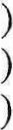 The Town Board of the Town of Fifield, Price County, Wisconsin, has the specific authority under s. 7.30 (1), Wis. stats., to adopt this ordinance.This ordinance, adopted by a majority of the Town Board on a roll call vote with a quorum present and voting and proper notice having been given, provides for the selection of two sets of officials to work at different times on each election day as follows: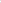 There MAY be two shifts for election workers on election days. The first shift shall commence at 7:00 AM and end at 2:00 PM.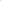 The second shift shall commence at 2:00 p.m. and end with completion of all required election day duties that follow the closure of the polls.There MAY be for each election one additional election inspector to serve between the hours of 7:00 AM and 2:00 PM, and one additional election inspector to serve between the hours of 2:00 PM and the completion of all required election day duties that follow closure of the polls, at each polling place in the town.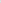 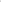 Each additional election inspector MAY serve as a greeter to answer questions and to direct electors to the proper locations for registration and voting and shall be available to substitute for other election officials who must leave the room during the voting process.This ordinance is effective upon publication or posting.The Town Clerk shall properly post or publish this ordinance as required under s. 60.80 Wis. stats.Revised this day June 21st, 2022__________________________________________William A. Felch, Town Chairman__________________________________________James A. Hintz, Town Supervisor__________________________________________Ann M. Sloane, Interim Town SupervisorVerified By: _____________________________________________________							Susan M. Mueller, Clerk/Treasurer Town of Fifield		Town Seal